科學教育及資訊教育辦理情形科學教育及資訊教育辦理情形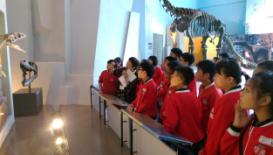 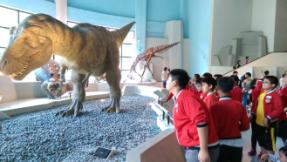 說明：發展學校特色—舞獅說明：教練指導翻滾技巧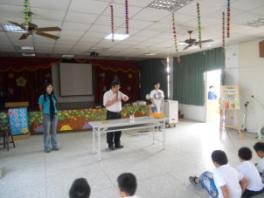 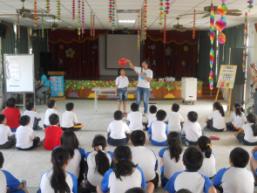 說明：科博館到校服務說明：靜電測試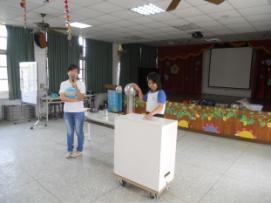 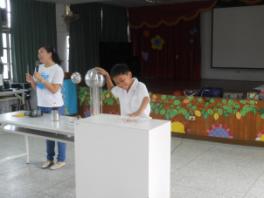 說明：我的頭髮會站立ㄟ說明：哇！紙屑會飄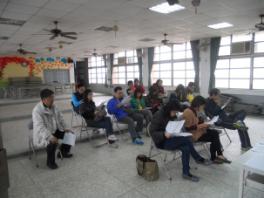 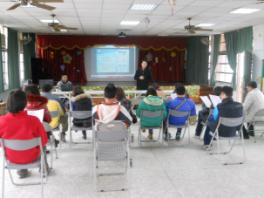 說明：週三進修—公文收發系統說明：方主任講解操作方式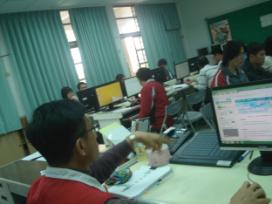 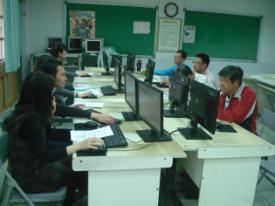 說明：資訊教育研習說明：校長參與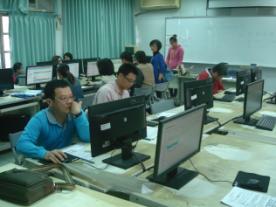 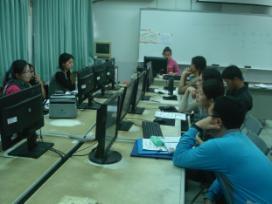 說明：學務管理系統研習說明：老師講解操作方式